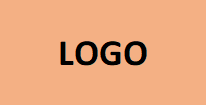 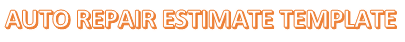 ESTIMATE NO.ESTIMATE NO.CLIENT NAMECLIENT NAMECLIENT NAMECLIENT NAMECLIENT NAMECLIENT NAMECLIENT NAMECLIENT NAMECLIENT NAMECLIENT NAMEDATE ISSUEDATE ISSUE<Estimate No.><Estimate No.><Client Name><Client Name><Client Name><Client Name><Client Name><Client Name><Client Name><Client Name><Client Name><Client Name><mm/dd/yyyy><mm/dd/yyyy>ADDRESSADDRESSADDRESSADDRESSADDRESSADDRESSADDRESSADDRESSADDRESSADDRESSADDRESSADDRESSADDRESSADDRESS<Address><Address><Address><Address><Address><Address><Address><Address><Address><Address><Address><Address><Address><Address>CONTACT PERSONCONTACT PERSONCONTACT PERSONCONTACT PERSONCONTACT PERSONCONTACT PERSONCONTACT PERSONCONTACT NO.CONTACT NO.EMAIL ADDRESSEMAIL ADDRESSEMAIL ADDRESSEMAIL ADDRESSEMAIL ADDRESS<Contact Person><Contact Person><Contact Person><Contact Person><Contact Person><Contact Person><Contact Person><Contact Number><Contact Number><Email Address><Email Address><Email Address><Email Address><Email Address>YEARCOLORCOLORCOLORCOLORCOLORCOLORMAKEMAKEMODELMODELMODELMODELMODEL<Year><Color><Color><Color><Color><Color><Color><Make><Make><Model><Model><Model><Model><Model>REGISTRATION NO.REGISTRATION NO.REGISTRATION NO.ENGINE SERIAL NO.ENGINE SERIAL NO.ENGINE SERIAL NO.ENGINE SERIAL NO.ENGINE SERIAL NO.ODOMETER READINGODOMETER READINGPREPARED BYPREPARED BYPREPARED BYPREPARED BY<Registration Number><Registration Number><Registration Number><Engine Serial Number><Engine Serial Number><Engine Serial Number><Engine Serial Number><Engine Serial Number><Odometer><Odometer><Prepared By><Prepared By><Prepared By><Prepared By>INSURANCE COMPANYINSURANCE COMPANYINSURANCE COMPANYINSURANCE COMPANYINSURANCE COMPANYINSURANCE COMPANYINSURANCE COMPANYCONTACT NO.CONTACT NO.CONTACT NO.ADJUSTERADJUSTERADJUSTERADJUSTER<Insurance Company><Insurance Company><Insurance Company><Insurance Company><Insurance Company><Insurance Company><Insurance Company><Contact Number><Contact Number><Contact Number><Adjuster><Adjuster><Adjuster><Adjuster>DescriptionDescriptionDescriptionDescriptionDescriptionDescriptionDescriptionDescriptionQuantityUnitUnit Price (US$)Unit Price (US$)Amount (US$)Amount (US$)PARTSPARTSPARTSPARTSPARTSPARTSPARTSPARTSPARTSPARTSPARTSPARTSPARTSPARTSClutch PadsClutch PadsClutch PadsClutch PadsClutch PadsClutch PadsClutch PadsClutch Pads4Set129.78129.78519.12519.12Gasket Intake ManifoldGasket Intake ManifoldGasket Intake ManifoldGasket Intake ManifoldGasket Intake ManifoldGasket Intake ManifoldGasket Intake ManifoldGasket Intake Manifold1Set12.9712.9712.9712.97Gasket Exhaust ManifoldGasket Exhaust ManifoldGasket Exhaust ManifoldGasket Exhaust ManifoldGasket Exhaust ManifoldGasket Exhaust ManifoldGasket Exhaust ManifoldGasket Exhaust Manifold1Set9.319.319.319.31Power Steering BeltPower Steering BeltPower Steering BeltPower Steering BeltPower Steering BeltPower Steering BeltPower Steering BeltPower Steering Belt1Set6.606.606.606.60LABORLABORLABORLABORLABORLABORLABORLABORLABORLABORLABORLABORLABORLABORReplacement of Clutch PadReplacement of Clutch PadReplacement of Clutch PadReplacement of Clutch PadReplacement of Clutch PadReplacement of Clutch PadReplacement of Clutch PadReplacement of Clutch Pad1Lot150.00150.00150.00150.00Replacement of Gasket Intake and Exhaust ManifoldsReplacement of Gasket Intake and Exhaust ManifoldsReplacement of Gasket Intake and Exhaust ManifoldsReplacement of Gasket Intake and Exhaust ManifoldsReplacement of Gasket Intake and Exhaust ManifoldsReplacement of Gasket Intake and Exhaust ManifoldsReplacement of Gasket Intake and Exhaust ManifoldsReplacement of Gasket Intake and Exhaust Manifolds1Lot100.00100.00100.00100.00Replacement of Steering BeltReplacement of Steering BeltReplacement of Steering BeltReplacement of Steering BeltReplacement of Steering BeltReplacement of Steering BeltReplacement of Steering BeltReplacement of Steering Belt1Lot80.0080.0080.0080.00This above is an estimate based on our inspection and does not cover any additional parts or labor which may be required after the work has been started. Occasionally, worn or damaged parts are discovered which may not evident on the first inspection. Because of this, the above prices are not guaranteed. Estimates on parts and labor are current and subject to change.This above is an estimate based on our inspection and does not cover any additional parts or labor which may be required after the work has been started. Occasionally, worn or damaged parts are discovered which may not evident on the first inspection. Because of this, the above prices are not guaranteed. Estimates on parts and labor are current and subject to change.This above is an estimate based on our inspection and does not cover any additional parts or labor which may be required after the work has been started. Occasionally, worn or damaged parts are discovered which may not evident on the first inspection. Because of this, the above prices are not guaranteed. Estimates on parts and labor are current and subject to change.This above is an estimate based on our inspection and does not cover any additional parts or labor which may be required after the work has been started. Occasionally, worn or damaged parts are discovered which may not evident on the first inspection. Because of this, the above prices are not guaranteed. Estimates on parts and labor are current and subject to change.This above is an estimate based on our inspection and does not cover any additional parts or labor which may be required after the work has been started. Occasionally, worn or damaged parts are discovered which may not evident on the first inspection. Because of this, the above prices are not guaranteed. Estimates on parts and labor are current and subject to change.This above is an estimate based on our inspection and does not cover any additional parts or labor which may be required after the work has been started. Occasionally, worn or damaged parts are discovered which may not evident on the first inspection. Because of this, the above prices are not guaranteed. Estimates on parts and labor are current and subject to change.This above is an estimate based on our inspection and does not cover any additional parts or labor which may be required after the work has been started. Occasionally, worn or damaged parts are discovered which may not evident on the first inspection. Because of this, the above prices are not guaranteed. Estimates on parts and labor are current and subject to change.This above is an estimate based on our inspection and does not cover any additional parts or labor which may be required after the work has been started. Occasionally, worn or damaged parts are discovered which may not evident on the first inspection. Because of this, the above prices are not guaranteed. Estimates on parts and labor are current and subject to change.This above is an estimate based on our inspection and does not cover any additional parts or labor which may be required after the work has been started. Occasionally, worn or damaged parts are discovered which may not evident on the first inspection. Because of this, the above prices are not guaranteed. Estimates on parts and labor are current and subject to change.Total AmountTotal AmountTotal Amount878.00878.00This above is an estimate based on our inspection and does not cover any additional parts or labor which may be required after the work has been started. Occasionally, worn or damaged parts are discovered which may not evident on the first inspection. Because of this, the above prices are not guaranteed. Estimates on parts and labor are current and subject to change.This above is an estimate based on our inspection and does not cover any additional parts or labor which may be required after the work has been started. Occasionally, worn or damaged parts are discovered which may not evident on the first inspection. Because of this, the above prices are not guaranteed. Estimates on parts and labor are current and subject to change.This above is an estimate based on our inspection and does not cover any additional parts or labor which may be required after the work has been started. Occasionally, worn or damaged parts are discovered which may not evident on the first inspection. Because of this, the above prices are not guaranteed. Estimates on parts and labor are current and subject to change.This above is an estimate based on our inspection and does not cover any additional parts or labor which may be required after the work has been started. Occasionally, worn or damaged parts are discovered which may not evident on the first inspection. Because of this, the above prices are not guaranteed. Estimates on parts and labor are current and subject to change.This above is an estimate based on our inspection and does not cover any additional parts or labor which may be required after the work has been started. Occasionally, worn or damaged parts are discovered which may not evident on the first inspection. Because of this, the above prices are not guaranteed. Estimates on parts and labor are current and subject to change.This above is an estimate based on our inspection and does not cover any additional parts or labor which may be required after the work has been started. Occasionally, worn or damaged parts are discovered which may not evident on the first inspection. Because of this, the above prices are not guaranteed. Estimates on parts and labor are current and subject to change.This above is an estimate based on our inspection and does not cover any additional parts or labor which may be required after the work has been started. Occasionally, worn or damaged parts are discovered which may not evident on the first inspection. Because of this, the above prices are not guaranteed. Estimates on parts and labor are current and subject to change.This above is an estimate based on our inspection and does not cover any additional parts or labor which may be required after the work has been started. Occasionally, worn or damaged parts are discovered which may not evident on the first inspection. Because of this, the above prices are not guaranteed. Estimates on parts and labor are current and subject to change.This above is an estimate based on our inspection and does not cover any additional parts or labor which may be required after the work has been started. Occasionally, worn or damaged parts are discovered which may not evident on the first inspection. Because of this, the above prices are not guaranteed. Estimates on parts and labor are current and subject to change.12%Sales TaxSales Tax105.36105.36This above is an estimate based on our inspection and does not cover any additional parts or labor which may be required after the work has been started. Occasionally, worn or damaged parts are discovered which may not evident on the first inspection. Because of this, the above prices are not guaranteed. Estimates on parts and labor are current and subject to change.This above is an estimate based on our inspection and does not cover any additional parts or labor which may be required after the work has been started. Occasionally, worn or damaged parts are discovered which may not evident on the first inspection. Because of this, the above prices are not guaranteed. Estimates on parts and labor are current and subject to change.This above is an estimate based on our inspection and does not cover any additional parts or labor which may be required after the work has been started. Occasionally, worn or damaged parts are discovered which may not evident on the first inspection. Because of this, the above prices are not guaranteed. Estimates on parts and labor are current and subject to change.This above is an estimate based on our inspection and does not cover any additional parts or labor which may be required after the work has been started. Occasionally, worn or damaged parts are discovered which may not evident on the first inspection. Because of this, the above prices are not guaranteed. Estimates on parts and labor are current and subject to change.This above is an estimate based on our inspection and does not cover any additional parts or labor which may be required after the work has been started. Occasionally, worn or damaged parts are discovered which may not evident on the first inspection. Because of this, the above prices are not guaranteed. Estimates on parts and labor are current and subject to change.This above is an estimate based on our inspection and does not cover any additional parts or labor which may be required after the work has been started. Occasionally, worn or damaged parts are discovered which may not evident on the first inspection. Because of this, the above prices are not guaranteed. Estimates on parts and labor are current and subject to change.This above is an estimate based on our inspection and does not cover any additional parts or labor which may be required after the work has been started. Occasionally, worn or damaged parts are discovered which may not evident on the first inspection. Because of this, the above prices are not guaranteed. Estimates on parts and labor are current and subject to change.This above is an estimate based on our inspection and does not cover any additional parts or labor which may be required after the work has been started. Occasionally, worn or damaged parts are discovered which may not evident on the first inspection. Because of this, the above prices are not guaranteed. Estimates on parts and labor are current and subject to change.This above is an estimate based on our inspection and does not cover any additional parts or labor which may be required after the work has been started. Occasionally, worn or damaged parts are discovered which may not evident on the first inspection. Because of this, the above prices are not guaranteed. Estimates on parts and labor are current and subject to change.5%DiscountDiscount43.9043.90This above is an estimate based on our inspection and does not cover any additional parts or labor which may be required after the work has been started. Occasionally, worn or damaged parts are discovered which may not evident on the first inspection. Because of this, the above prices are not guaranteed. Estimates on parts and labor are current and subject to change.This above is an estimate based on our inspection and does not cover any additional parts or labor which may be required after the work has been started. Occasionally, worn or damaged parts are discovered which may not evident on the first inspection. Because of this, the above prices are not guaranteed. Estimates on parts and labor are current and subject to change.This above is an estimate based on our inspection and does not cover any additional parts or labor which may be required after the work has been started. Occasionally, worn or damaged parts are discovered which may not evident on the first inspection. Because of this, the above prices are not guaranteed. Estimates on parts and labor are current and subject to change.This above is an estimate based on our inspection and does not cover any additional parts or labor which may be required after the work has been started. Occasionally, worn or damaged parts are discovered which may not evident on the first inspection. Because of this, the above prices are not guaranteed. Estimates on parts and labor are current and subject to change.This above is an estimate based on our inspection and does not cover any additional parts or labor which may be required after the work has been started. Occasionally, worn or damaged parts are discovered which may not evident on the first inspection. Because of this, the above prices are not guaranteed. Estimates on parts and labor are current and subject to change.This above is an estimate based on our inspection and does not cover any additional parts or labor which may be required after the work has been started. Occasionally, worn or damaged parts are discovered which may not evident on the first inspection. Because of this, the above prices are not guaranteed. Estimates on parts and labor are current and subject to change.This above is an estimate based on our inspection and does not cover any additional parts or labor which may be required after the work has been started. Occasionally, worn or damaged parts are discovered which may not evident on the first inspection. Because of this, the above prices are not guaranteed. Estimates on parts and labor are current and subject to change.This above is an estimate based on our inspection and does not cover any additional parts or labor which may be required after the work has been started. Occasionally, worn or damaged parts are discovered which may not evident on the first inspection. Because of this, the above prices are not guaranteed. Estimates on parts and labor are current and subject to change.This above is an estimate based on our inspection and does not cover any additional parts or labor which may be required after the work has been started. Occasionally, worn or damaged parts are discovered which may not evident on the first inspection. Because of this, the above prices are not guaranteed. Estimates on parts and labor are current and subject to change.Total Amount DueTotal Amount DueTotal Amount Due939.46939.46AUTHORIZED BY: (You are hereby authorized to make the above repair.)AUTHORIZED BY: (You are hereby authorized to make the above repair.)AUTHORIZED BY: (You are hereby authorized to make the above repair.)AUTHORIZED BY: (You are hereby authorized to make the above repair.)AUTHORIZED BY: (You are hereby authorized to make the above repair.)AUTHORIZED BY: (You are hereby authorized to make the above repair.)AUTHORIZED BY: (You are hereby authorized to make the above repair.)AUTHORIZED BY: (You are hereby authorized to make the above repair.)AUTHORIZED BY: (You are hereby authorized to make the above repair.)AUTHORIZED BY: (You are hereby authorized to make the above repair.)AUTHORIZED BY: (You are hereby authorized to make the above repair.)AUTHORIZED BY: (You are hereby authorized to make the above repair.)AUTHORIZED BY: (You are hereby authorized to make the above repair.)AUTHORIZED BY: (You are hereby authorized to make the above repair.)NAMENAMENAMENAMENAMESIGNATURESIGNATURESIGNATURESIGNATURESIGNATUREDATE